NÁRODNÁ RADA SLOVENSKEJ REPUBLIKY	VIII. volebné obdobieČíslo: CRD-1218/2022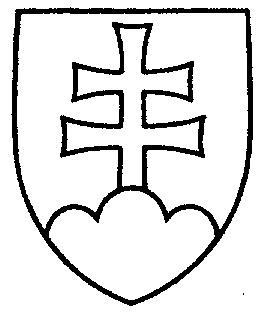 1474UZNESENIENÁRODNEJ RADY SLOVENSKEJ REPUBLIKYz 24. mája 2022k vládnemu návrhu zákona o niektorých opatreniach v sociálnej oblasti v súvislosti
so situáciou na Ukrajine (tlač 1022)	Národná rada Slovenskej republiky	po prerokovaní uvedeného vládneho návrhu zákona v druhom a treťom čítaní	s c h v a ľ u j evládny návrh zákona o niektorých opatreniach v sociálnej oblasti v súvislosti
so situáciou na Ukrajine, v znení schválených pozmeňujúcich a doplňujúcich návrhov.     Boris  K o l l á r   v. r.    predsedaNárodnej rady Slovenskej republikyOverovatelia:Petra  H a j š e l o v á   v. r. Peter  Š u c a   v. r.